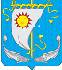 Администрация муниципального образования«Андегский сельсовет» Ненецкого автономного округаПОСТАНОВЛЕНИЕот 31 июня  2017 года № 31д. Андег, Ненецкий автономный округ«О внесении изменений в Порядок применения целевыхстатей расходов бюджета муниципального образования«Андегский сельсовет» Ненецкого автономного округа»Внести в Порядок применения целевых статей расходов бюджета муниципального образования «Андегский сельсовет» Ненецкого автономного округа, утвержденного постановлением администрации муниципального образования «Андегский сельсовет» Ненецкого автономного округа от 19.05.2016 № 29а ( в ред. от 28.10.2016 № 45), следующие изменения:Раздел 2 Порядка «Перечень и коды целевых статей расходов местного бюджета» дополнить кодами целевых статей:.Глава МО «Андегский сельсовет» НАО                             В.Ф. АбакумоваКод Наименование 31.0.00.00000Муниципальная программа "Развитие административной системы местного самоуправления муниципального района "Заполярный район" на 2017-2019 годы"31.6.00.00000Подпрограмма 6 "Возмещение части затрат на содержание органов местного самоуправления поселений Ненецкого автономного округа"31.6.00.89400Иные межбюджетные трансферты в рамках подпрограммы 6 "Возмещение затрат на содержание органов местного самоуправления поселений Ненецкого автономного округа"32.0.00.00000Муниципальная программа "Комплексное развитие поселений муниципального района "Заполярный район" на 2017-2019 годы"32.2.00.00000Подпрограмма 2 "Развитие транспортной инфраструктуры поселений муниципального района Заполярный район"32.2.00.89220Иные межбюджетные трансферты в рамках подпрограммы 2 "Развитие транспортной инфраструктуры поселений муниципального района Заполярный район"32.5.00.00000Подпрограмма 5 "Развитие социальной инфраструктуры и создание комфортных условий проживания в поселениях муниципального района "Заполярный район"32.5.00.89250Иные межбюджетные трансферты подпрограммы 5 "Развитие социальной инфраструктуры и создание комфортных условий проживания в поселениях муниципального района "Заполярный район"32.6.00.00000Подпрограмма 6 "Развитие коммунальной инфраструктуры поселений муниципального района "Заполярный район"32.6.00.89260Иные межбюджетные трансферты в рамках подпрограммы 6 "Развитие коммунальной инфраструктуры поселений муниципального района "Заполярный район"33.0.00.89300Иные межбюджетные трансферты на выполнение мероприятий, предусмотренных МП "Защита населения и территорий от ЧС, обеспечение пожарной безопасности и безопасности на водных объектах, антитеррористическая защищенность на территории муниципального района "Заполярный район" на 2014-2020 годы"